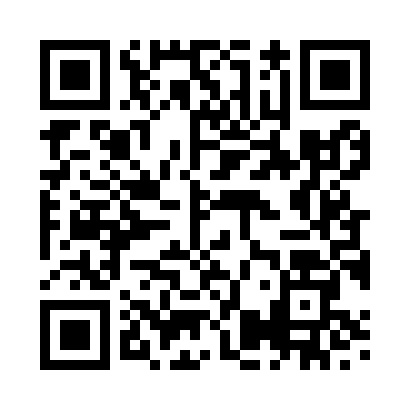 Prayer times for Castlemorton, Herefordshire, UKWed 1 May 2024 - Fri 31 May 2024High Latitude Method: Angle Based RulePrayer Calculation Method: Islamic Society of North AmericaAsar Calculation Method: HanafiPrayer times provided by https://www.salahtimes.comDateDayFajrSunriseDhuhrAsrMaghribIsha1Wed3:395:391:066:148:3510:352Thu3:365:371:066:158:3710:373Fri3:335:351:066:168:3810:404Sat3:305:331:066:178:4010:435Sun3:275:311:066:188:4210:466Mon3:245:291:066:198:4310:497Tue3:215:281:066:208:4510:528Wed3:185:261:066:218:4610:559Thu3:155:241:066:228:4810:5710Fri3:145:221:066:238:5010:5811Sat3:135:211:066:248:5110:5912Sun3:135:191:066:258:5310:5913Mon3:125:181:066:268:5411:0014Tue3:115:161:066:278:5611:0115Wed3:105:141:066:288:5711:0216Thu3:095:131:066:298:5911:0217Fri3:095:121:066:299:0011:0318Sat3:085:101:066:309:0211:0419Sun3:075:091:066:319:0311:0520Mon3:075:071:066:329:0511:0521Tue3:065:061:066:339:0611:0622Wed3:065:051:066:349:0811:0723Thu3:055:041:066:349:0911:0824Fri3:045:021:066:359:1011:0825Sat3:045:011:066:369:1211:0926Sun3:035:001:066:379:1311:1027Mon3:034:591:066:389:1411:1128Tue3:024:581:076:389:1611:1129Wed3:024:571:076:399:1711:1230Thu3:024:561:076:409:1811:1331Fri3:014:551:076:409:1911:13